Дом ученика средњих школа Ниш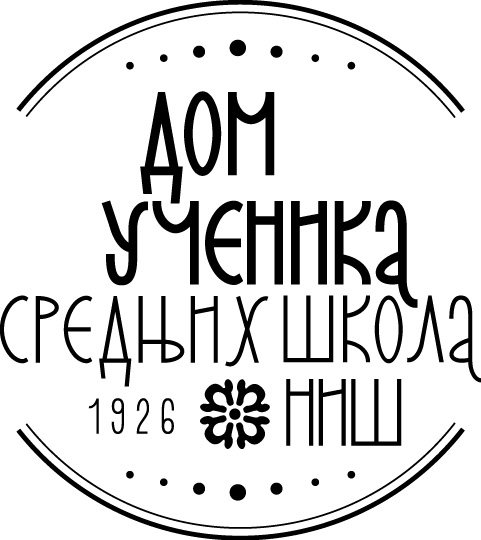 Ниш, Косовке Девојке 6ПИБ: 100620992 Мат. бр. 07174845840-574667-11840-574661-29 Тел.:018/ 4-212-051Тел./факс:018/ 4-575-833www.domucenikasrednjihskolanis.rsЈНД-В 1.1.1/2017- НАБАВКА ПРЕХРАМБЕНИХ НАМИРНИЦА+ ПОДЕЉЕНА ПО ПАРТИЈАМАПИТАЊЕ БР. 2 	Потенцијални понуђач упутио је следећа питања: „Молим да нам одговорите за овај додатни услов Доказ: Правна лица и предузетници који воде двојно књиговодство: Редовни годишњи финансијски извештаји за 2014., 2015. И 2016. Годину да ли је довољно доставити изјаву са наведеном инернет страницом где то може да се види Агенција за привредне регистре, www.apr.rs.“„Молим да нам појасните шта вам значи – Гарантни рок: у свим партијама у попуњавању образаца“ОДГОВОРПодаци који су јавно  доступни не морјау се достављати уколико се прецизно наведе интернет страница  где се налазе. Уколико подаци нису објављени или нису доступни понуђач сноси одговорност да ће бити одбијен као неисправан.Гарантни  рок регулисан је гаранцијом понуђача или произвођача за понућена добра.У Нишу, 12.06.2017.			   			  Комисија у саставу											